COLEGIO CRISTIANO EMMANUEL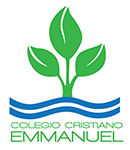 Música 7° BásicoCLASES MODALIDAD REMOTAEnlace para clase ZOOMProfesor: Claudia Coñuecar V. Correo: cconuecar@emmanuel.clCLASES ZOOMEstimados/as estudiantes, saludando en la gracia y paz de Cristo, durante la presente semana según calendario publicado en la página de curso, iniciaremos actividades en línea mediante la aplicación zoom, para poder acceder a la clase virtual es necesario ingresar los siguientes datos en la aplicación:ID de reunión: 989 8320 1214Código de acceso: 200200O copiar el siguiente enlace:   https://us02web.zoom.us/j/98983201214?pwd=aVZ1QWpVdzZoZGdlazRPQTFrK3o1UT09Al momento de asistir a cada clase en línea, debes considerar los siguientes aspectos:Recuerda que debes ingresar con tu nombre y apellido. En caso contrario, no podrá ingresar a la clase virtual.Por razones de seguridad, debes ingresar con tu cámara encendida y que seas visible para el profesor. Durante el desarrollo de toda la clase.Los micrófonos deben permanecer silenciados durante la clase.Debes ser puntual al ingresar a la sala virtual.Cualquier situación que impida tu conexión, debes informarla previamente al profesor de la clase.El instructivo para educación en modalidad remota, por emergencia sanitaria, se publicó en la página web el 6 de junio y lo puedes descargar desde la sección protocolos bajo el título: "INST. EDUCACIÓN REMOTA".En cada clase se pasará lista de asistencia.El uso de chat, es exclusivamente para consultas respecto del desarrollo de la clase y deben ser dirigidas al profesor encargado. “Encomienda al Señor tu camino; confía en él, y él actuará”
Salmos 37:5